Podmiot udostępniający zasoby:………………………………………………………………………………………………(pełna nazwa, adres)reprezentowany przez:………………………………………………………………………………………………(imię, nazwisko, stanowisko/podstawa do  reprezentacji)     									Zamawiający:Gmina CieszynRynek 143-400 Cieszyn							     Żłobki Miejskie 							w CieszynieZOBOWIĄZANIE PODMIOTU UDOSTĘPNIAJĄCEGO ZASOBY  DO ODDANIA WYKONAWCY DO DYSPOZYCJI NIEZBĘDNYCH ZASOBÓW NA POTRZEBY REALIZACJI ZAMÓWIENIA 1:Działając w imieniu .............................................................................................. z siedzibą                                               w ................................… oświadczam, że jako podmiot trzeci zobowiązuje się, udostępnić wykonawcy tj,....................................................…………………………………. z siedzibą w .................................. przystępującemu do postępowania w sprawie zamówienia publicznego prowadzonego w trybie przetargu podstawowego pn.: „Utworzenie i wyposażenie Dziennego Domu Senior+ w Cieszynie”następujące zasoby:...............................................................................................................………….........................................................................................................................………….........................................................................................................................…………..........na potrzeby spełnienia przez Wykonawcę następujących warunków udziału w postępowaniu:..............................................................................................................................................................................................................................................................................................................wykonawca będzie mógł wykorzystywać w/w zasoby przy wykonywaniu zamówienia w następujący sposób:................................................................................................................................................................................................................................................................…………………………......w wykonywaniu zamówienia będziemy uczestniczyć w następującym czasie i zakresie:.........................................................................................................................................................................................................................................................................................………….....z wykonawcą łączyć nas będzie:..............................................................................................................................................................................................................................................................................................................czy i w jakim zakresie podmiot udostępniający zasoby zdolności w postaci kwalifikacji zawodowych lub doświadczenia będzie realizował roboty budowlane lub usługi, których wskazane zdolności dotyczą…………………………………………………………………………………………………..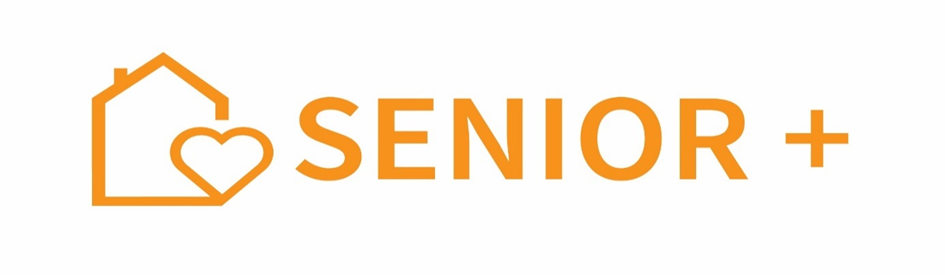 1 Zgodnie z Art.118 ust. 3 Ustawy z dnia 11 września 2019 r. Prawo zamówień publicznych